ΘΕΜΑ: «Πραγματοποίηση επιμορφωτικής συνάντησης»Έχοντας υπόψη: 1. Τις διατάξεις της παρ. 1, του άρθρου 14 του Π.Δ. 201/98 (Φ.Ε.Κ. 161/98 τ. Α΄), «Οργάνωση και Λειτουργία Δημοτικών Σχολείων». 2. Τις διατάξεις της παρ. 2, περ. ε΄ του άρθρου 2 όπως και τις διατάξεις της παρ. 1, περ. γ΄ του άρθρου 8 της με αριθμ. Φ.353.1/324/105657/Δ1/08-10-2002 (ΦΕΚ 1340 τ.Β΄/ 16-10-2002) Υ. Α. με θέμα «Καθορισμός των ειδικότερων καθηκόντων και αρμοδιοτήτων των προϊσταμένων των περιφερειακών υπηρεσιών πρωτοβάθμιας και δευτεροβάθμιας εκπαίδευσης, …». 3. Τη με αριθμ. Φ.353.1/324/105657/Δ1/8-10-2002 Υ.Α. (ΦΕΚ 1340 τ. Β΄/16-10-2002) Κεφάλαιο Β΄ άρθρο 7 «Καθήκοντα και Αρμοδιότητες Σχολικών Συμβούλων».  4. Τη με αριθμ. 92813/ Δ1/ 06-06-2016 Εγκύκλιο της Δ/νσης Σπουδών, Προγραμμάτων & Οργάνωσης Π.Ε. του ΥΠ.Π.Ε.Θ. «Ενέργειες Προγραμματισμού του εκπαιδευτικού έργου για το σχολικό έτος 2016-2017». Σας γνωρίζουμε ότι σχεδιάζουμε τη διεξαγωγή δίωρης επιμορφωτικής συνάντησης για τους/τις εκπαιδευτικούς της Ε΄ τάξης της 3ης Εκπαιδευτικής Περιφέρειας Ν. Ηρακλείου με θέμα:Μια εναλλακτική προσέγγιση στην ενότητα «Φως»Η επιμορφωτική συνάντηση θα πραγματοποιηθεί την Παρασκευή 19 Μαΐου 2017 στο 4ο Δημοτικό Σχολείο Ηρακλείου (συγκρότημα Τάλως, τηλ. 2810255261) από τις 12.00 π.μ. έως τις 14.00 μ.μ. με επιμορφώτρια την κ. Ειρήνη Ματαλλιωτάκη.Παρακαλούμε τους Διευθυντές/τριες των σχολικών μονάδων της 3ης εκπαιδευτικής περιφέρειας:α) να μεριμνήσουν για την απασχόληση των μαθητών της Ε’ τάξης εντός της σχολικής μονάδας, μέχρι τη λήξη του διδακτικού ωραρίου της τάξης τους,β) να διευκολύνουν τους/τις εκπαιδευτικούς, χωρίς να διαταράσσεται η λειτουργία της σχολικής μονάδας, προκειμένου να προσέλθουν έγκαιρα στο χώρο διεξαγωγής της συνάντησης για να συμμετάσχουν στο δίωρο αυτό.Η Σχολική Σύμβουλος Ελένη Π. Μαράκη                  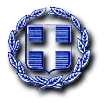 ΕΛΛΗΝΙΚΗ ΔΗΜΟΚΡΑΤΙΑΥΠΟΥΡΓΕΙΟ ΠΑΙΔΕΙΑΣ, ΕΡΕΥΝΑΣ ΚΑΙ ΘΡΗΣΚΕΥΜΑΤΩΝ ΠΕΡΙΦΕΡΕΙΑΚΗ ΔΙΕΥΘΥΝΣΗΠ/ΘΜΙΑΣ & Δ/ΘΜΙΑΣ ΕΚΠΑΙΔΕΥΣΗΣ ΚΡΗΤΗΣΣΧΟΛΙΚΗ ΣΥΜΒΟΥΛΟΣΔΗΜΟΤΙΚΗΣ ΕΚΠΑΙΔΕΥΣΗΣ3ης ΠΕΡΙΦΕΡΕΙΑΣΝΟΜΟΥ ΗΡΑΚΛΕΙΟΥΤαχ. Δ/νση         : Ρολέν 4                          Ταχ. Κώδ.          : 71305 Ηράκλειο                    Πληροφορίες    : Ελένη ΜαράκηΤηλέφωνο          : 2810300453    FAX                    : 2810283239	               E-mail                : maraky@sch.gr      Ηράκλειο: 12-05-2017      Αριθμός Πρωτ.: 28ΠΡΟΣ: Τους/τις κ.Διευθυντές/ντριες, τους/τις κ. Προϊσταμένους/ες & τους/τις Εκπ/κούς της Ε’ τάξης των Δημοτικών Σχολείων της 3ης Περιφέρειας Π.Ε. Ν. ΗρακλείουΚΟΙΝ: 1. Προϊστάμενο Επιστημονικής και Παιδαγωγικής Καθοδήγησης Α/θμιας Εκπ/σης Κρήτης           2. Διεύθυνση Α/θμιας Εκπαίδευσης             Ν. Ηρακλείου           3. 2ο ΕΚΦΕ Ηρακλείου